                                                  CURRICULUM VITAE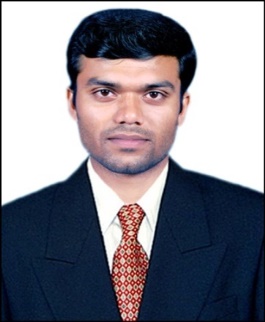 Anand Email: anand.332700@2freemail.com :   Al Fahidi, Dubai, UAE		SUMMARY  Three years of professional experience in sales, excellent analytical and problem solving ability with good coordination and people-management skills; effective communicator; expertise in managing customer relations; reliable, passionate, goal-oriented and customer focused working style; able to work effectively in global environment.WORK EXPERIENCE2012 – 2015, India                 (22nd August 2012 till 20th Nov 2015)Branch In chargeDeveloping, implementing and maintaining a business plan for the branch. Coordinating sales, purchasing, distribution, warehousing and staff costs. Focusing on achieving new customer targets. Managing the daily activities of the branch. Enforcing the companies policies, principles, and procedures.Inspiring and motivating staff. Identifying then addressing team training and development needs. Coaching and developing staff to improve the business. Providing excellent service to customers interpreting, analyzing and producing sales & financial data. Enhancing awareness of the company branch and brand. Liaising with the Area Manager to develop innovative marketing strategies.Communicating clear business messages to staff. Responsible for dealing with complex and diverse managerial problems.ACHIEVEMENTS: Successfully achieved targets within the set deadlines.Outstanding performance and lasting contributions to the company.Successfully sold and marketed the product in the branch.Best sales- 2014 in the Branch. EDUCATIONBachelor of Social Work (BSW), (2010)                Sri Bhuvanedra College (Mangalore University), Karkala, IndiaPre – University (11th& 12th Grade), (2007)                Govt. Pre-University (Kuvempu University), N.R Pura, IndiaHigher Secondary School, (2005)                Sri Bhuvanedra College (KARNATAKA BOARD), India  TECHNICAL SKILLS SPECIALIZED TRAININGLeadership Fundamentals Trainings.Managerial Skills and Problem solving and decision making.Advanced sales and negotiation skills.AWARDS AND INTERESTS Received Appreciation certificate in Best Sales in the branch 2014.Received succession certificate in Successfully sold and marketed the product in the branch.Participated Three NCC Camps ( ATC, CATC and Nav sainik).Best Volleyball Player: Pre University. Avid High Jump Player: Mangalore University.ACCOMPLISHMENT Received National Service Scheme Certificate from the department of Pre- University Education.Received Pre Nau Sainik certificate from National Cadet Corps. PERSONALBorn on 21st March 1989.Indian National.Language Proficiency – English, Hindi, Kannada and Konkani.